(MODELO) EDITAL DE CHAMAMENTO PÚBLICOPARA TERMO DE FOMENTONota Explicativa 1: O presente modelo de edital se aplica ao chamamento público voltado para a seleção de organização da sociedade civil (OSC), com vistas à celebração de termo de fomento, nos termos da Lei nº 13.019, de 31 de julho de 2014, e do Decreto nº 8.726, de 27 de abril de 2016. Nota Explicativa 2: Os itens deste modelo de edital destacados em vermelho itálico devem ser adotados pelo órgão ou entidade pública, de acordo com as peculiaridades e condições do objeto. Os trechos destacados em azul turquesa fazem remissões a outras partes do texto, as quais devem ser ajustadas se houver renumeração do edital. A cor azul turquesa deve ser retirada na versão final. Nota Explicativa 3: As notas explicativas apresentadas ao longo do modelo traduzem-se em orientações e devem ser excluídas após as adaptações realizadas, incluindo este quadro.Nota Explicativa 4: O Órgão Assessorado deverá manter as notas de rodapé dos modelos utilizados para a elaboração das minutas e demais anexos, a fim de que o Órgão Jurídico, ao examinar os documentos, esteja certo de que foi empregado o modelo correto. Na versão final do texto, as notas de rodapé deverão ser excluídas.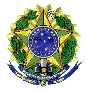 REPÚBLICA FEDERATIVA DO BRASILIDENTIFICAÇÃO DO ÓRGÃO/ENTIDADE DA ADMINISTRAÇÃO PÚBLICAEdital de Chamamento Público nº ......../20....TITULO DO CHAMAMENTO PÚBLICO Nota Explicativa: título relacionado ao objeto do futuro termo de fomento.Local – UF20....REPÚBLICA FEDERATIVA DO BRASILÓRGÃO OU ENTIDADE DA ADMINISTRAÇÃO PÚBLICA FEDERALEdital de Chamamento Público nº ............/20.....A(O) [UNIÃO, AUTARQUIA, FUNDAÇÃO, EMPRESA PÚBLICA, SOCIEDADE DE ECONOMIA MISTA OU RESPECTIVA SUBSIDIÁRIA], por intermédio da(o) .................. [por exemplo, Ministério] com esteio na Lei nº 13.019, de 31 de julho de 2014, no Decreto nº 8.726, de 27 de abril de 2016, e na Lei nº 13.249, de 13 de janeiro de 2016 (institui o Plano Plurianual da União para o período de 2016 a 2019), torna público o presente Edital de Chamamento Público visando à seleção de organização da sociedade civil interessada em celebrar termo de fomento que tenha por objeto a execução de projeto de .............. Nota Explicativa: Cabe ressaltar que a Lei nº 8.666/1993, o Decreto nº 6.170/2007 e a Portaria Interministerial MP/MF/CGU nº 507/2011 não se aplicam aos termos de fomento e termos de colaboração, que são regidos pela Lei nº 13.019/2014 e pelo Decreto nº 8.726/2016.Lei 13.019/2014‘Art. 84.  Não se aplica às parcerias regidas por esta Lei o disposto na Lei nº 8.666, de 21 de junho de 1993.        Parágrafo único. São regidos pelo art. 116 da Lei nº 8.666, de 21 de junho de 1993, convênios:I - entre entes federados ou pessoas jurídicas a eles vinculadas;II - decorrentes da aplicação do disposto no inciso IV do art. 3º’.Decreto 8.726/2016‘Art. 92. O Decreto nº 6.170, de 25 de julho de 2007, passa a vigorar com as seguintes alterações:§ 4º O disposto neste Decreto não se aplica aos termos de fomento e de colaboração e aos acordos de cooperação previstos na Lei nº 13.019, de 31 de julho de 2014’.O Termo de Fomento poderá ser utilizado para apoiar e reconhecer iniciativas das próprias organizações, buscando atrair para as políticas públicas tecnologias sociais inovadoras e fomentar projetos e eventos nas mais diversas áreas e ampliar o alcance das ações desenvolvidas por parte das organizações. O termo de fomento será adotado para a consecução de planos de trabalhos cuja concepção seja das organizações da sociedade civil, com o objetivo de incentivar e reconhecer projetos desenvolvidos ou criados por essas organizações (art. 2º, §1º, Decreto nº 8.726/2016). Já o Termo de Colaboração será utilizado para a execução de políticas públicas nas mais diferentes áreas, nos casos em que a administração pública tenha clareza dos resultados que pretende alcançar, ou seja, quando a política pública em questão já tem parâmetros consolidados, com indicadores e formas de avaliação conhecidos, integrando muitas vezes sistemas orgânicos, como por exemplo, o Sistema Único de Assistência Social (Suas). O termo de colaboração será adotado para a consecução de planos de trabalho cuja concepção seja da administração pública federal, com o objetivo de executar projetos ou atividades parametrizados pela administração pública federal (art. 2º, §2º, Decreto nº 8.726/2016).Importante ressaltar que, na prática, a OSC sempre apresentará o plano de trabalho à administração pública. A diferença está na concepção e na liberdade para construí-lo. Nos termos de colaboração, é necessário que a administração pública apresente, no Edital de Chamamento Público, o documento Referências para Colaboração, com definição prévia de objetivos, ações e indicadores, que orientarão detalhadamente a elaboração da proposta e posterior preenchimento do plano de trabalho pela OSC.PROPÓSITO DO EDITAL DE CHAMAMENTO PÚBLICO1.1. 	A finalidade do presente Chamamento Público é a seleção de propostas para a celebração de parceria com a(o) ................, por intermédio do(a) .................., por meio da formalização de termo de fomento, para a consecução de finalidade de interesse público e recíproco que envolve a transferência de recursos financeiros à organização da sociedade civil (OSC), conforme condições estabelecidas neste Edital.1.2. 	O procedimento de seleção reger-se-á pela Lei nº 13.019, de 31 de julho de 2014, pelo Decreto nº 8.726, de 27 de abril de 2016, e pelos demais normativos aplicáveis, além das condições previstas neste Edital.  1.3. Poderão ser selecionadas mais de uma proposta [ou “x” ou mais propostas], observada a ordem de classificação e a disponibilidade orçamentária para a celebração dos termos de colaboração.OU1.3. Será selecionada uma única proposta, observada a ordem de classificação e a disponibilidade orçamentária para a celebração do termo de fomento.Nota Explicativa: Cabe ao Edital esclarecer, desde já, se o chamamento público selecionará mais de uma proposta ou não (art. 8º, §1º, do Decreto nº 8.726/2016). A depender do caso, utiliza-se uma das duas redações alternativas dispostas acima. Caso a ideia seja selecionar mais de uma proposta, o item 1.3 pode dispor, de forma mais genérica, que “poderão ser selecionadas mais de uma proposta” ou estabelecer uma expectativa maior de convocação dispondo que “poderão ser selecionadas ‘x’ ou mais propostas”. Fica a critério do órgão ou entidade pública responsável pelo chamamento público.  OBJETO DO TERMO DE FOMENTO 2.1. 	O termo de fomento terá por objeto a concessão de apoio da administração pública federal para a execução de projeto de ................Nota Explicativa: É preciso que a administração pública federal descreva, de modo claro e minucioso, o objeto da parceria. Essa descrição não deve ser vaga, genérica ou abstrata. Deve ficar claro se a parceria é voltada para a execução de atividade ou projeto (conferir art. 2º, III-A e III-B, da Lei nº 13.019/2014).  Os termos de fomento somente podem ser voltados para execução de projetos (§1º do art. 2º do Decreto nº 8.726/2016). Os termos de colaboração podem ser usados para atividades ou projetos (§2º do art. 2º do Decreto nº 8.726/2016).2.2. 	Objetivos específicos da parceria:a) 	...b) 	...; ec) 	....3. 	JUSTIFICATIVA....Nota Explicativa: Esta cláusula do Edital é fundamental. Devem ser apresentadas a justificativa para celebração da parceria, a contextualização, os dados e as informações sobre a política, o plano, o programa ou a ação em que se insira o objeto da parceria, visando, dentre outras razões, orientar a elaboração das metas e indicadores da proposta pela OSC (art. 9º, caput, inciso II e §7º, do Decreto nº 8.726/2016). Com base nesses elementos, é possível que, doravante, o Edital inclua cláusulas e condições específicas da execução da política, do plano, do programa ou da ação em que se insere a parceria, estabelecendo execução por público determinado, delimitação territorial, pontuação diferenciada, cotas, entre outros, visando, especialmente, aos objetivos dispostos no §6º do art. 9º do Decreto nº 8.726/2016 (a exemplo da redução das desigualdades sociais e regionais ou da promoção de direitos de grupos sociais específicos). Com efeito, a exposição contida nesta cláusula do Edital poderá, a título exemplificativo, justificar (I) a seleção de propostas apresentadas exclusivamente por concorrentes sediados ou com representação atuante e reconhecida na unidade da Federação onde será executado o objeto da parceria; e/ou (II) o estabelecimento de cláusula que delimite o território ou a abrangência da prestação de atividades ou da execução de projetos, conforme estabelecido nas políticas setoriais (art. 24, §2º, incisos I e II, da Lei nº 13.019/2014).  4. 	PARTICIPAÇÃO NO CHAMAMENTO PÚBLICO4.1. 	Poderão participar deste Edital as organizações da sociedade civil (OSCs), assim consideradas aquelas definidas pelo art. 2º, inciso I, alíneas “a”, “b” ou “c”, da Lei nº 13.019, de 2014 (com redação dada pela Lei nº 13.204, de 14 de dezembro de 2015):entidade privada sem fins lucrativos (associação ou fundação) que não distribua entre os seus sócios ou associados, conselheiros, diretores, empregados, doadores ou terceiros eventuais resultados, sobras, excedentes operacionais, brutos ou líquidos, dividendos, isenções de qualquer natureza, participações ou parcelas do seu patrimônio, auferidos mediante o exercício de suas atividades, e que os aplique integralmente na consecução do respectivo objeto social, de forma imediata ou por meio da constituição de fundo patrimonial ou fundo de reserva;b) 	as sociedades cooperativas previstas na Lei nº 9.867, de 10 de novembro de 1999; as integradas por pessoas em situação de risco ou vulnerabilidade pessoal ou social; as alcançadas por programas e ações de combate à pobreza e de geração de trabalho e renda; as voltadas para fomento, educação e capacitação de trabalhadores rurais ou capacitação de agentes de assistência técnica e extensão rural; e as capacitadas para execução de atividades ou de projetos de interesse público e de cunho social; ouc) 	as organizações religiosas que se dediquem a atividades ou a projetos de interesse público e de cunho social distintas das destinadas a fins exclusivamente religiosos. 4.2. 	Para participar deste Edital, a OSC deverá cumprir as seguintes exigências:estar habilitada no Sistema de Gestão de Convênios e Contratos de Repasse – SICONV, no endereço eletrônico <www.convenios.gov.br>; edeclarar, conforme modelo constante no Anexo I – Declaração de Ciência e Concordância, que está ciente e concorda com as disposições previstas no Edital e seus anexos, bem como que se responsabilizam pela veracidade e legitimidade das informações e documentos apresentados durante o processo de seleção.4.3.  Não é permitida a atuação em rede.OU4.3. 	É permitida a atuação em rede, por duas ou mais OSCs, para a realização de ações coincidentes (quando há identidade de intervenções) ou de ações diferentes e complementares à execução do objeto da parceria, nos termos do art. 35-A da Lei nº 13.019, de 2014, e dos arts. 45 a 48 do Decreto nº 8.726, de 2016, devendo a rede ser composta por:a) uma “OSC celebrante” da parceria com a administração pública federal (aquela que assinar o termo de fomento), que ficará responsável pela rede e atuará como sua supervisora, mobilizadora e orientadora, podendo participar diretamente ou não da execução do objeto; eb) uma ou mais “OSCs executantes e não celebrantes” da parceria com a administração pública federal, que deverão executar ações relacionadas ao objeto da parceria definidas em comum acordo com a OSC celebrante.4.3.1.	 A atuação em rede será formalizada entre a OSC celebrante e cada uma das OSCs executantes e não celebrantes mediante assinatura de termo de atuação em rede, que especificará direitos e obrigações recíprocas, e estabelecerá, no mínimo, as ações, as metas e os prazos que serão desenvolvidos pela OSC executante e não celebrante e o valor a ser repassado pela OSC celebrante.4.3.2.	 A OSC celebrante deverá comunicar à administração pública federal a assinatura do termo de atuação em rede no prazo de até 60 (sessenta) dias, contado da data de assinatura do termo de atuação em rede (art. 46, §2º, do Decreto nº 8.726, de 2016). Não é exigível que o termo de atuação em rede seja celebrado antes da data de assinatura do termo de fomento.4.3.3. A OSC celebrante da parceria com a administração pública federal:	a) será responsável pelos atos realizados pela rede, não podendo seus direitos e obrigações ser sub-rogados à OSC executante e não celebrante, observado o disposto no art. 48 do Decreto nº 8.726, de 2016; e 	b) deverá possuir mais de 5 (cinco) anos de inscrição no CNPJ e, ainda, capacidade técnica e operacional para supervisionar e orientar diretamente a atuação da organização que com ela estiver atuando em rede, a serem verificados por meio da apresentação dos documentos indicados no art. 47, caput, incisos I e II, do Decreto nº 8.726, de 2016, cabendo à administração pública federal verificar o cumprimento de tais requisitos no momento da celebração da parceria. Nota Explicativa: A atuação em rede se presta para a realização de ações coincidentes (quando há identidade de intervenções) ou de ações diferentes e complementares à execução do objeto da parceria, e desde que autorizada no Edital do Chamamento Público. Caso não seja permitida a atuação em rede, deve ser utilizada a primeira alternativa redacional.5. 	REQUISITOS E IMPEDIMENTOS PARA A CELEBRAÇÃO DO TERMO DE FOMENTO 5.1. 	Para a celebração do termo de fomento, a OSC deverá atender aos seguintes requisitos:ter objetivos estatutários ou regimentais voltados à promoção de atividades e finalidades de relevância pública e social, bem como compatíveis com o objeto do instrumento a ser pactuado (art. 33, caput, inciso I, e art. 35, caput, inciso III, da Lei nº 13.019, de 2014). Estão dispensadas desta exigência as organizações religiosas e as sociedades cooperativas (art. 33, §§ 2º e 3º, Lei nº 13.019, de 2014);ser regida por normas de organização interna que prevejam expressamente que, em caso de dissolução da entidade, o respectivo patrimônio líquido será transferido a outra pessoa jurídica de igual natureza que preencha os requisitos da Lei nº 13.019, de 2014, e cujo objeto social seja, preferencialmente, o mesmo da entidade extinta (art. 33, caput, inciso III, Lei nº 13.019, de 2014) Estão dispensadas desta exigência as organizações religiosas e as sociedades cooperativas (art. 33, §§ 2º e 3º, Lei nº 13.019, de 2014);ser regida por normas de organização interna que prevejam, expressamente, escrituração de acordo com os princípios fundamentais de contabilidade e com as Normas Brasileiras de Contabilidade (art. 33, caput, inciso IV, Lei nº 13.019, de 2014);possuir, no momento da apresentação do plano de trabalho, no mínimo 3 (três) anos de existência, com cadastro ativo, comprovados por meio de documentação emitida pela Secretaria da Receita Federal do Brasil, com base no Cadastro Nacional da Pessoa Jurídica – CNPJ (art. 33, caput, inciso V, alínea “a”, da Lei nº 13.019, de 2014);Nota Explicativa: O tempo de existência deverá ser comprovado no prazo para apresentação do plano de trabalho (art. 25, caput, e art. 26, caput, do Decreto nº 8.726/2016), de sorte que é neste momento que a OSC deverá possuir os três anos de existência, e não, por exemplo, na data de publicação do Edital ou de assinatura da parceria. Saliente-se, ainda, que o prazo mínimo de existência de três anos poderá ser reduzido na hipótese de nenhuma OSC atingi-lo, desde que haja ato específico da União nesse sentido (art. 33, caput, inciso V, alínea “a”, Lei nº 13.019/2014).  possuir experiência prévia na realização, com efetividade, do objeto da parceria ou de natureza semelhante, pelo prazo mínimo de 1 (um) ano, a ser comprovada no momento da apresentação do plano de trabalho e na forma do art. 26, caput, inciso III, do Decreto nº 8.726, de 2016 (art. 33, caput, inciso V, alínea “b”, da Lei nº 13.019, de 2014, e art. 26, caput, inciso III, do Decreto nº 8.726, de 2016); Nota Explicativa: Um tema suscetível de discussão diz respeito à aplicação, nos instrumentos de parceria regulados pelo MROSC, das exigências previstas tão somente na LDO para a transferência de recursos públicos a entidades privadas sem fins lucrativos, a título de subvenções sociais, contribuições ou auxílios. A questão se torna ainda mais tormentosa quando se atesta aparentes conflitos diretos entre o MROSC e a LDO.Por exemplo, o art. 75, caput, inciso IX, da Lei nº 13.242/2015 (LDO para 2016) exige que a entidade privada comprove a “manutenção de escrituração contábil regular”, enquanto que o MROSC não formula tal exigência. Outro exemplo: o art. 75, caput, inciso XIII, da LDO 2016 exige comprovação pela entidade privada de efetivo exercício, durante os últimos três anos, de atividades referentes à matéria objeto da parceria, enquanto que o MROSC requer experiência prévia na realização, com efetividade, do objeto da parceria ou de natureza semelhante, pelo prazo mínimo de apenas um ano (art. 33, caput, inciso V, alínea “b”, da Lei nº 13.019/2014 c/c art. 26, caput, inciso III, do Decreto nº 8.726/2016).Os órgãos que forem se utilizar do presente modelo deverão verificar, a partir de 2017, se as Leis de Diretrizes Orçamentárias subsequentes irão tratar do assunto. Conferir a próxima nota explicativa.possuir instalações e outras condições materiais para o desenvolvimento do objeto da parceria e o cumprimento das metas estabelecidas ou, alternativamente, prever a sua contratação ou aquisição com recursos da parceria, a ser atestado mediante declaração do representante legal da OSC, conforme Anexo II – Declaração sobre Instalações e Condições Materiais. Não será necessária a demonstração de capacidade prévia instalada, sendo admitida a aquisição de bens e equipamentos ou a realização de serviços de adequação de espaço físico para o cumprimento do objeto da parceria (art. 33, caput, inciso V, alínea “c” e §5º, da Lei nº 13.019, de 2014, e art. 26, caput, inciso X e §1º, do Decreto nº 8.726, de 2016);deter capacidade técnica e operacional para o desenvolvimento do objeto da parceria e o cumprimento das metas estabelecidas, a ser comprovada na forma do art. 26, caput, inciso III, do Decreto nº 8.726, de 2016. Não será necessária a demonstração de capacidade prévia instalada, sendo admitida a contratação de profissionais, a aquisição de bens e equipamentos ou a realização de serviços de adequação de espaço físico para o cumprimento do objeto da parceria (art. 33, caput, inciso V, alínea “c” e §5º, da Lei nº 13.019, de 2014, e art. 26, caput, inciso III e §1º, do Decreto nº 8.726, de 2016);apresentar certidões de regularidade fiscal, previdenciária, tributária, de contribuições, de dívida ativa e trabalhista, na forma do art. 26, caput, incisos IV a VI e §§ 2º a 4º, do Decreto nº 8.726, de 2016 (art. 34, caput, inciso II, da Lei nº 13.019, de 2014, e art. 26, caput, incisos IV a VI e §§ 2º a 4º, do Decreto nº 8.726, de 2016);apresentar certidão de existência jurídica expedida pelo cartório de registro civil ou cópia do estatuto registrado e eventuais alterações ou, tratando-se de sociedade cooperativa, certidão simplificada emitida por junta comercial (art. 34, caput, inciso III, da Lei nº 13.019, de 2014);apresentar cópia da ata de eleição do quadro dirigente atual, bem como relação nominal atualizada dos dirigentes da entidade, conforme estatuto, com endereço, telefone, endereço de correio eletrônico, número e órgão expedidor da carteira de identidade e número de registro no Cadastro de Pessoas Físicas – CPF de cada um deles, conforme Anexo III – Declaração do Art. 27 do Decreto nº 8.726, de 2016, e Relação dos Dirigentes da Entidade (art. 34, caput, incisos V e VI, da Lei nº 13.019, de 2014, e art. 26, caput, inciso VII, do Decreto nº 8.726, de 2016);comprovar que funciona no endereço declarado pela entidade, por meio de cópia de documento hábil, a exemplo de conta de consumo ou contrato de locação (art. 34, caput, inciso VII, da Lei nº 13.019, de 2014, e art. 26, caput, inciso VIII, do Decreto nº 8.726, de 2016);atender às exigências previstas na legislação específica, na hipótese de a OSC se tratar de sociedade cooperativa (art. 2º, inciso I, alínea “b”, e art. 33, §3º, Lei nº 13.019, de 2014); e...........Nota Explicativa: O Edital não deve exigir, como condição para a celebração da parceria, que as OSCs possuam certificação ou titulação concedida pelo Estado. Contudo, isso poderá ocorrer quando a exigência decorrer de previsão na legislação específica da política setorial (art. 9º, §5º, do Decreto nº 8.726/2016), hipótese em que tal exigência deverá ser inserida no Edital. Cabe a cada ente público federal, com apoio do respectivo órgão de assessoramento jurídico, avaliar, no caso concreto, a eventual incidência de outras exigências ou requisitos de celebração previstos na legislação específica da política setorial ou na Lei de Diretrizes Orçamentárias vigente.Não havendo necessidade de acréscimo de outras exigências, a alínea “m” deve ser suprimida.        5.2. 	Ficará impedida de celebrar o termo de fomento a OSC que:não esteja regularmente constituída ou, se estrangeira, não esteja autorizada a funcionar no território nacional (art. 39, caput, inciso I, da Lei nº 13.019, de 2014);esteja omissa no dever de prestar contas de parceria anteriormente celebrada (art. 39, caput, inciso II, da Lei nº 13.019, de 2014);tenha, em seu quadro de dirigentes, membro de Poder ou do Ministério Público, ou dirigente de órgão ou entidade da administração pública federal, estendendo-se a vedação aos respectivos cônjuges, companheiros e parentes em linha reta, colateral ou por afinidade, até o segundo grau, exceto em relação às entidades que, por sua própria natureza, sejam constituídas pelas autoridades referidas. Não são considerados membros de Poder os integrantes de conselhos de direitos e de políticas públicas (art. 39, caput, inciso III e §§ 5º e 6º, da Lei nº 13.019, de 2014, e art. 27, caput, inciso I e §§ 1º e 2º, do Decreto nº 8.726, de 2016);tenha tido as contas rejeitadas pela administração pública nos últimos 5 (cinco) anos, exceto se for sanada a irregularidade que motivou a rejeição e quitados os débitos eventualmente imputados, ou for reconsiderada ou revista a decisão pela rejeição, ou, ainda, a apreciação das contas estiver pendente de decisão sobre recurso com efeito suspensivo (art. 39, caput, inciso IV, da Lei nº 13.019, de 2014);tenha sido punida, pelo período que durar a penalidade, com suspensão de participação em licitação e impedimento de contratar com a administração, com declaração de inidoneidade para licitar ou contratar com a administração pública, com a sanção prevista no inciso II do art. 73 da Lei nº 13.019, de 2014, ou com a sanção prevista no inciso III do art. 73 da Lei nº 13.019, de 2014 (art. 39, caput, inciso V, da Lei nº 13.019, de 2014);tenha tido contas de parceria julgadas irregulares ou rejeitadas por Tribunal ou Conselho de Contas de qualquer esfera da Federação, em decisão irrecorrível, nos últimos 8 (oito) anos (art. 39, caput, inciso VI, da Lei nº 13.019, de 2014); outenha entre seus dirigentes pessoa cujas contas relativas a parcerias tenham sido julgadas irregulares ou rejeitadas por Tribunal ou Conselho de Contas de qualquer esfera da Federação, em decisão irrecorrível, nos últimos 8 (oito) anos; que tenha sido julgada responsável por falta grave e inabilitada para o exercício de cargo em comissão ou função de confiança, enquanto durar a inabilitação; ou que tenha sido considerada responsável por ato de improbidade, enquanto durarem os prazos estabelecidos nos incisos I, II e III do art. 12 da Lei nº 8.429, de 2 de junho de 1992 (art. 39, caput, inciso VII, da Lei nº 13.019, de 2014).6. 	COMISSÃO DE SELEÇÃO6.1.	A Comissão de Seleção é o órgão colegiado destinado a processar e julgar o presente chamamento público, tendo sido constituída na forma do(a) ...............OU6.1.	A Comissão de Seleção é o órgão colegiado destinado a processar e julgar o presente chamamento público, a ser constituída na forma de ..............., previamente à etapa de avaliação das propostas.Nota Explicativa: No espaço pontilhado, deve-se indicar a portaria ou o outro ato específico, editado pelo órgão ou entidade federal, que tenha constituído – ou que venha a constituir – a comissão de seleção. Afinal, a comissão deve ser constituída em ato específico (não deve ser instituída no próprio Edital), a ser publicado em meio oficial de comunicação, assegurada a participação de pelo menos um servidor ocupante de cargo efetivo ou emprego permanente do quadro de pessoal da administração pública. A comissão de seleção está regulada nos artigos 2º, caput, inciso X, e 27 da Lei nº 13.019/2014, e artigos 13 e 14 do Decreto nº 8.726/2016.Saliente-se que, no caso de parceria financiada com recursos de fundos específicos, a legislação regente estabelece algumas regras próprias. A administração deve atentar para isso, se for o caso promovendo adaptações ao presente modelo. Por exemplo, o §1º do art. 27 da Lei nº 13.019/2014 dispõe que as propostas serão julgadas por uma comissão de seleção previamente designada ou constituída pelo respectivo conselho gestor, se o projeto for financiado com recursos de fundos específicos. Já o §2º do art. 8º do Decreto nº 8.726/2016 proclama que o chamamento público para celebração de parcerias executadas com recursos de fundos específicos, como o da criança e do adolescente, do idoso e de defesa de direitos difusos, entre outros, poderá ser realizado pelos respectivos conselhos gestores, conforme legislação específica.   6.2.	Deverá se declarar impedido membro da Comissão de Seleção que tenha participado, nos últimos 5 (cinco) anos, contados da publicação do presente Edital, como associado, cooperado, dirigente, conselheiro ou empregado de qualquer OSC participante do chamamento público, ou cuja atuação no processo de seleção configure conflito de interesse, nos termos da Lei nº 12.813, de 16 de maio de 2013 (art. 27, §§ 2º e 3º, da Lei nº 13.019, de 2014, e art. 14, §§ 1º e 2º, do Decreto nº 8.726/2016).6.3. 	A declaração de impedimento de membro da Comissão de Seleção não obsta a continuidade do processo de seleção. Configurado o impedimento, o membro impedido deverá ser imediatamente substituído por membro que possua qualificação equivalente à do substituído, sem necessidade de divulgação de novo Edital (art. 27, §§ 1º a 3º, da Lei nº 13.019, de 2014, e art. 14, §§ 1º e 2º, do Decreto nº 8.726/2016).6.4. 	Para subsidiar seus trabalhos, a Comissão de Seleção poderá solicitar assessoramento técnico de especialista que não seja membro desse colegiado.6.5. 	A Comissão de Seleção poderá realizar, a qualquer tempo, diligências para verificar a autenticidade das informações e documentos apresentados pelas entidades concorrentes ou para esclarecer dúvidas e omissões. Em qualquer situação, devem ser observados os princípios da isonomia, da impessoalidade e da transparência.6.6. 	Fica vedada a participação em rede de OSC “executante e não celebrante” que tenha mantido relação jurídica com, no mínimo, um dos integrantes da Comissão de Seleção responsável pelo chamamento público que resultou na celebração da parceria.Nota Explicativa: Excluir o item 6.6 caso o Edital não permita, em hipótese alguma, a atuação em rede. Afinal, neste caso, o item 6.6 perde sentido.7. 	DA FASE DE SELEÇÃO7.1.	A fase de seleção observará as seguintes etapas:Tabela 17.2.	Conforme exposto adiante, a verificação do cumprimento dos requisitos para a celebração da parceria (arts. 33 e 34 da Lei nº 13.019, de 2014) e a não ocorrência de impedimento para a celebração da parceria (art. 39 da Lei nº 13.019, de 2014) é posterior à etapa competitiva de julgamento das propostas, sendo exigível apenas da(s) OSC(s) selecionada(s) (mais bem classificada/s), nos termos do art. 28 da Lei nº 13.019, de 2014.  7.3.	Etapa 1: Publicação do Edital de Chamamento Público. 7.3.1. O presente Edital será divulgado em página do sítio eletrônico oficial do(a) [órgão ou entidade pública federal responsável pela condução do chamamento] na internet (...............) e na plataforma eletrônica do Sistema de Gestão de Convênios e Contratos de Repasse – SICONV, com prazo mínimo de 30 (trinta) dias para a apresentação das propostas, contado da data de publicação do Edital.Nota Explicativa: A administração pública federal deve disponibilizar, sempre que possível, meios adicionais de divulgação dos editais de chamamento público, especialmente nos casos de parcerias que envolvam indígenas, quilombolas, povos e comunidades tradicionais e outros grupos sociais sujeitos a restrições de acesso à informação pelos meios tradicionais de comunicação (art. 10, parágrafo único, do Decreto nº 8.726/2016). Ademais, se o ente público entender pertinente, o extrato do Edital poderá ser publicado no Diário Oficial da União.7.4. 	Etapa 2: Envio das propostas pelas OSCs7.4.1. As propostas serão apresentadas pelas OSCs, por meio da plataforma eletrônica do SICONV, e deverão ser cadastradas e enviadas para análise, até às ....... horas do dia ....... de ..................... de 20..... [o preenchimento definitivo dos espaços pontilhados deve respeitar o prazo mínimo de trinta dias citado no item 7.3 deste Edital].7.4.2. Caso não exista plataforma eletrônica disponível para apresentação das propostas (o que deve ser antecipadamente informado pela administração pública), as propostas deverão ser encaminhadas em envelope fechado e com identificação da instituição proponente e meios de contato, com a inscrição “Proposta – Edital de Chamamento Público nº .........”, e entregues via postal (SEDEX ou carta registrada com aviso de recebimento) ou pessoalmente para a Comissão de Seleção, no seguinte endereço: ................................................7.4.3. 	Na hipótese do subitem anterior, a proposta, em uma única via impressa, deverá ter todas as folhas rubricadas e numeradas sequencialmente e, ao final, ser assinada pelo representante legal da OSC proponente. Também deve ser entregue uma cópia em versão digital (CD ou pen drive) da proposta.  7.4.4.		Após o prazo limite para apresentação das propostas, nenhuma outra será recebida, assim como não serão aceitos adendos ou esclarecimentos que não forem explícita e formalmente solicitados pela administração pública federal.7.4.5. 	Cada OSC poderá apresentar apenas uma proposta. Caso venha a apresentar mais de uma proposta dentro do prazo, será considerada apenas a última proposta enviada para análise no SICONV ou, na ausência da disponibilização deste, a última enviada conforme item 7.4.2. deste Edital.7.4.6.	Observado o disposto no item 7.5.3 deste Edital, as propostas deverão conter, no mínimo, as seguintes informações:a) a descrição da realidade objeto da parceria e o nexo com a atividade ou o projeto proposto; b) as ações a serem executadas, as metas a serem atingidas e os indicadores que aferirão o cumprimento das metas;os prazos para a execução das ações e para o cumprimento das metas; ed)	o valor global.7.4.7. Somente serão avaliadas as propostas que, além de cadastradas, estiverem com status da proposta “enviada para análise” no SICONV, até o prazo limite de envio das propostas pelas OSCs constante da Tabela 1.7.5. 	Etapa 3: Etapa competitiva de avaliação das propostas pela Comissão de Seleção. 7.5.1. 	Nesta etapa, de caráter eliminatório e classificatório, a Comissão de Seleção analisará as propostas apresentadas pelas OSCs concorrentes. A análise e julgamento de cada proposta serão realizados pela Comissão de Seleção, que terá total independência técnica para exercer seu julgamento.7.5.2. 	A Comissão de Seleção terá o prazo estabelecido na Tabela 1 para conclusão do julgamento das propostas e divulgação do resultado preliminar do processo de seleção, podendo tal prazo ser prorrogado, de forma devidamente justificada, por até mais 30 (trinta) dias.  7.5.3. 	As propostas deverão conter informações que atendem aos critérios de julgamento estabelecidos na Tabela 2 abaixo, observado o contido no Anexo V – Diretrizes para Elaboração da Proposta e do Plano de Trabalho.7.5.4. 	A avaliação individualizada e a pontuação serão feitas com base nos critérios de julgamento apresentados no quadro a seguir:Tabela 2Nota Explicativa sobre a Tabela 2: Os critérios expostos acima são genéricos e referenciais e deverão ser mais bem detalhados a partir do caso concreto. A definição dos critérios de julgamento deve levar em conta o disposto no caput do art. 27 da Lei nº 13.019/2014, e nos arts. 9º, §§ 2º a 4º, e 16 do Decreto nº 8.726/2016.Os critérios de julgamento de (A) a (C) devem ser sempre mantidos, pois são critérios obrigatórios de julgamento, ainda que sofram maior detalhamento por parte do ente responsável pelo chamamento público. O critério (D) pode ser suprimido, vez que a legislação não impõe que a capacidade técnica e operacional seja, obrigatoriamente, critério de julgamento. Todavia, ainda que a capacidade técnico-operacional não seja inserida como critério de julgamento das propostas, convém relembrar que se trata de requisito para celebração da parceria (art. 33, inciso V, alínea “c”, e art. 35, inciso III, ambos da Lei nº 13.019, de 2014).A metodologia de pontuação e a pontuação máxima por item ou critério de julgamento podem ser modificadas, devendo-se atentar, todavia, para as hipóteses de eliminação das propostas (p.ex., vide §2º do art. 16 do Decreto nº 8.726/2016).Nada impede que outros critérios de julgamento sejam acrescentados. Aliás, o §4º do art. 9º do Decreto nº 8.726/2016 reza que poderão ser privilegiados critérios de julgamento como inovação e criatividade. Enquanto que o §6º permite que o Edital inclua critérios de julgamento, pontuação diferenciada e cotas visando alguns objetivos como a redução nas desigualdades sociais e regionais e a promoção de direitos de grupos sociais específicos (público LGBT, indígenas, quilombolas, etc.).Anote-se, por oportuno, que os critérios de julgamento não poderão se restringir ao valor apresentado para a proposta (art. 9º, §3º, Decreto nº 8.726/2016). Frise-se, ainda, que o art. 16, §2º, inciso IV, do Decreto nº 8.726/2016 dispõe que será eliminada a OSC cuja proposta não contenha o valor global. Isso se aplica tanto para o termo de colaboração quanto para o termo de fomento.Nos termos de fomento, o valor global da proposta não pode superar o teto, sob pena de desclassificação. Nota Explicativa: Em relação à comprovação de experiência, deparamo-nos no momento da elaboração deste modelo de Edital com duas alternativas: 1ª) ou se exigia de todas as entidades concorrentes que instruíssem a sua respectiva proposta já com a comprovação documental da capacidade técnico-operacional; 2ª) ou se exigia isso apenas da(s) entidade(s) selecionada(s).Optou-se pela 2ª alternativa, a fim de simplificar não só a preparação das propostas pelas entidades concorrentes, mas também os trabalhos da Comissão de Seleção, bem como por força da inteligência extraída do art. 28 da Lei 13.019/2014: “Somente depois de encerrada a etapa competitiva e ordenadas as propostas, a administração pública procederá à verificação dos documentos que comprovem o atendimento pela organização da sociedade civil selecionada dos requisitos previstos nos arts. 33 e 34”. Nesse passo, a ideia é que, caso a capacidade técnico-operacional seja inserida na Tabela 2 como critério de julgamento (vale lembrar que a legislação não exige que assim seja), a entidade concorrente descreva na sua proposta as experiências relativas à capacidade técnico-operacional. Porém, a sua comprovação fica diferida para a fase de celebração da parceria (Etapas 1 a 3 da fase de celebração), exigível apenas da(s) entidade(s) selecionada(s). A propósito, vale lembrar que o art. 26, caput, inciso III, do Decreto nº 8.726/2016 traz um rol exemplificativo de documentos que podem servir de comprovação da capacidade técnico-operacional da entidade concorrente. 7.5.5.		A falsidade de informações nas propostas, sobretudo com relação ao critério de julgamento (D), deverá acarretar a eliminação da proposta, podendo ensejar, ainda, a aplicação de sanção administrativa contra a instituição proponente e comunicação do fato às autoridades competentes, inclusive para apuração do cometimento de eventual crime.7.5.6. 	O proponente deverá descrever minuciosamente as experiências relativas ao critério de julgamento (D), informando as atividades ou projetos desenvolvidos, sua duração, financiador(es), local ou abrangência, beneficiários, resultados alcançados, dentre outras informações que julgar relevantes. A comprovação documental de tais experiências dar-se-á nas Etapas 1 a 3 da fase de celebração, sendo que qualquer falsidade ou fraude na descrição das experiências ensejará as providências indicadas no subitem anterior.7.5.7. 	Serão eliminadas aquelas propostas:a) 	cuja pontuação total for inferior a 6,0 (seis) pontos;b) 	que recebam nota “zero” nos critérios de julgamento (A), (B), (C) ou (D); ou ainda que não contenham, no mínimo, as seguintes informações: a descrição da realidade objeto da parceria e o nexo com a atividade ou o projeto proposto; as ações a serem executadas, as metas a serem atingidas e os indicadores que aferirão o cumprimento das metas; os prazos para a execução das ações e para o cumprimento das metas; e o valor global proposto (art. 16, §2º, incisos I a IV, do Decreto nº 8.726, de 2016);c) 	que estejam em desacordo com o Edital (art. 16, §2º, do Decreto nº 8.726, de 2016); oud) cujo valor global estiver acima do teto previsto no item 9.5 deste Edital.7.5.8.		As propostas não eliminadas serão classificadas, em ordem decrescente, de acordo com a pontuação total obtida com base na Tabela 2, assim considerada a média aritmética das notas lançadas por cada um dos membros da Comissão de Seleção, em relação a cada um dos critérios de julgamento.7.5.9. 	No caso de empate entre duas ou mais propostas, o desempate será feito com base na maior pontuação obtida no critério de julgamento (A). Persistindo a situação de igualdade, o desempate será feito com base na maior pontuação obtida, sucessivamente, nos critérios de julgamento (B), (D) e (C). Caso essas regras não solucionem o empate, será considerada vencedora a entidade com mais tempo de constituição e, em último caso, a questão será decidida por sorteio. Nota Explicativa: Observado o princípio da razoabilidade, a administração pública pode alterar livremente os critérios de desempate, visto que a legislação regente nada dispôs sobre o assunto. Pode levar em conta, inclusive, o disposto no §6º do art. 9º do Decreto nº 8.726/2016. 7.6. 	Etapa 4: Divulgação do resultado preliminar. A administração pública divulgará o resultado preliminar do processo de seleção na página do sítio oficial do(a) [órgão ou entidade pública responsável pela condução do chamamento] na internet (...............) e na plataforma eletrônica do SICONV ou de outra plataforma eletrônica única que venha a substituí-lo (art. 17 do Decreto nº 8.726, de 2016), iniciando-se o prazo para recurso.7.7. 	Etapa 5: Interposição de recursos contra o resultado preliminar. Haverá fase recursal após a divulgação do resultado preliminar do processo de seleção.7.7.1. Nos termos do art. 18 do Decreto nº 8.726, de 2016, os participantes que desejarem recorrer contra o resultado preliminar deverão apresentar recurso administrativo, no prazo de 5 (cinco) dias corridos, contado da publicação da decisão, ao colegiado que a proferiu, sob pena de preclusão (art. 59 da Lei nº 9.784, de 1999). Não será conhecido recurso interposto fora do prazo. 7.7.2. 	Os recursos serão apresentados por meio da plataforma eletrônica do SICONV. Se a plataforma estiver indisponível, a administração pública deverá, antes da abertura do prazo recursal, divulgar a nova forma de apresentação do recurso, inclusive com indicação, se for o caso, do local.7.7.3. 	É assegurado aos participantes obter cópia dos elementos dos autos indispensáveis à defesa de seus interesses, preferencialmente por via eletrônica, arcando somente com os devidos custos.7.7.4. Interposto recurso, a plataforma eletrônica dará ciência dele para os demais interessados para que, no prazo de 5 (cinco) dias corridos, contado imediatamente após o encerramento do prazo recursal, apresentem contrarrazões, se desejarem. Caso a plataforma esteja indisponível para essa finalidade, a administração pública dará ciência, preferencialmente por meio eletrônico, para que os interessados apresentem suas contrarrazões no prazo de 5 (cinco) dias corridos, contado da data da ciência.   Nota Explicativa: O art. 18 do Decreto nº 8.726/2016 não prevê, expressamente, a apresentação de contrarrazões por parte daquela(s) entidade(s) que venha(m) a ser prejudicada(s) na hipótese de eventual de acolhimento do recurso.Julga-se fundamental que seja oferecido prazo para contrarrazões, pois o acolhimento dos recursos pode alterar a ordem de classificação e, nesta hipótese, o §4º do art. 18 dispõe que não caberá novo recurso. Ou seja, a entidade mais bem classificada pode deixar de ser “a mais bem classificada” sem ser ouvida, com ofensa ao princípio do contraditório e da ampla defesa. Saliente-se que a Lei nº 9.784/99 (Lei do Processo Administrativo Federal), a Lei nº 8.666/93 e a Lei nº 12.462/2011 (RDC), todas elas garantem prazo para apresentação de contrarrazões (ou alegações) pelos interessados.Dada a necessidade de incluir as contrarrazões, entendeu-se que o prazo previsto no §1º do art. 18 do Decreto nº 8.726/2016 deve ser contado deve ser contado não do recebimento dos recursos, mas sim do término do prazo para contrarrazões (ver item 7.8.2 do Edital). Somente depois de recebidas as contrarrazões – ou esgotado o prazo para a sua apresentação – se torna possível o início do prazo de cinco dias que o colegiado dispõe para reconsiderar sua decisão.Por fim, é preciso que o SICONV seja adaptado de forma a abrir prazo para as contrarrazões. A ideia é que, assim que um recurso seja apresentado por meio da plataforma, as demais entidades concorrentes já tomem conhecimento do recurso, a fim de que preparem as contrarrazões.  7.8. 	Etapa 6: Análise dos recursos pela Comissão de Seleção.7.8.1. 	Havendo recursos, a Comissão de Seleção os analisará.7.8.2. 	Recebido o recurso, a Comissão de Seleção poderá reconsiderar sua decisão no prazo de 5 (cinco) dias corridos, contados do fim do prazo para recebimento das contrarrazões, ou, dentro desse mesmo prazo, encaminhar o recurso ao(à) [indicar a autoridade competente para decisão final, observando-se, se for o caso, o disposto no §3º do art. 18 do Decreto nº 8.726/2016], com as informações necessárias à decisão final.7.8.3. A decisão final do recurso, devidamente motivada, deverá ser proferida no prazo máximo de 15 (quinze) dias corridos, contado do recebimento do recurso. A motivação deve ser explícita, clara e congruente, podendo consistir em declaração de concordância com fundamentos de anteriores pareceres, informações, decisões ou propostas, que, neste caso, serão parte integrante do ato decisório. Não caberá novo recurso contra esta decisão.7.8.4.	Na contagem dos prazos, exclui-se o dia do início e inclui-se o do vencimento. Os prazos se iniciam e expiram exclusivamente em dia útil no âmbito do órgão ou entidade responsável pela condução do processo de seleção.7.8.5.	O acolhimento de recurso implicará invalidação apenas dos atos insuscetíveis de aproveitamento. 7.9. 	Etapa 7: Homologação e publicação do resultado definitivo da fase de seleção, com divulgação das decisões recursais proferidas (se houver). Após o julgamento dos recursos ou o transcurso do prazo sem interposição de recurso, o órgão ou a entidade pública federal deverá homologar e divulgar, no seu sítio eletrônico oficial e na plataforma eletrônica do SICONV, as decisões recursais proferidas e o resultado definitivo do processo de seleção (art. 19 do Decreto nº 8.726, de 2016).7.9.1. A homologação não gera direito para a OSC à celebração da parceria (art. 27, §6º, da Lei nº 13.019, de 2014).   7.9.2. Após o recebimento e julgamento das propostas, havendo uma única entidade com proposta classificada (não eliminada), e desde que atendidas as exigências deste Edital, a administração pública poderá dar prosseguimento ao processo de seleção e convocá-la para iniciar o processo de celebração.8. DA FASE DE CELEBRAÇÃO8.1. A fase de celebração observará as seguintes etapas até a assinatura do instrumento de parceria:Tabela 38.2. 	Etapa 1: Convocação da OSC selecionada para apresentação do plano de trabalho e comprovação do atendimento dos requisitos para celebração da parceria e de que não incorre nos impedimentos (vedações) legais. Para a celebração da parceria, a administração pública federal convocará a OSC selecionada para, no prazo de 15 (quinze) dias corridos a partir da convocação, apresentar o seu plano de trabalho (art. 25 do Decreto nº 8.726, de 2016) e a documentação exigida para comprovação dos requisitos para a celebração da parceria e de que não incorre nos impedimentos legais (arts. 28, caput, 33, 34 e 39 da Lei nº 13.019, de 2014, e arts. 26 e 27 do Decreto nº 8.726, de 2016).8.2.1. Por meio do plano de trabalho, a OSC selecionada deverá apresentar o detalhamento da proposta submetida e aprovada no processo de seleção, com todos os pormenores exigidos pela legislação (em especial o art. 22 da Lei nº 13.019, de 2014, e o art. 25 do Decreto nº 8.726, de 2016), observados os Anexos IV – Modelo de Plano de Trabalho e V – Diretrizes para Elaboração da Proposta e do Plano de Trabalho.   8.2.2. O plano de trabalho deverá conter, no mínimo, os seguintes elementos: a) 	a descrição da realidade objeto da parceria, devendo ser demonstrado o nexo com a atividade ou o projeto e com as metas a serem atingidas;b) 	a forma de execução das ações, indicando, quando cabível, as que demandarão atuação em rede;c) 	a descrição de metas quantitativas e mensuráveis a serem atingidas; d) 	a definição dos indicadores, documentos e outros meios a serem utilizados para a aferição do cumprimento das metas;e) 	a previsão de receitas e a estimativa de despesas a serem realizadas na execução das ações, incluindo os encargos sociais e trabalhistas e a discriminação dos custos diretos e indiretos necessários à execução do objeto;f) 	os valores a serem repassados mediante cronograma de desembolso; eg) 	as ações que demandarão pagamento em espécie, quando for o caso.8.2.3.  A previsão de receitas e despesas de que trata a alínea “e” do item 8.2.2. deste Edital deverá incluir os elementos indicativos da mensuração da compatibilidade dos custos apresentados com os preços praticados no mercado ou com outras parcerias da mesma natureza, para cada  item, podendo ser utilizadas cotações, tabelas de preços de associações profissionais, publicações especializadas, atas de registro de preços vigentes ou quaisquer outras fontes de informação disponíveis ao público. No caso de cotações, a OSC deverá apresentar a cotação de preços de, no mínimo, 3 (três) fornecedores, sendo admitidas cotações de sítios eletrônicos, desde que identifique a data da cotação e o fornecedor específico. Para comprovar a compatibilidade de custos de determinados itens, a OSC poderá, se desejar, utilizar-se de ata de registro de preços vigente, consultando e encaminhando atas disponíveis no Portal de Compras do Governo Federal (http://www.comprasgovernamentais.gov.br/gestor-de-compras/consultas-1).8.2.4. Além da apresentação do plano de trabalho, a OSC selecionada, no mesmo prazo acima de 15 (quinze) dias corridos, deverá comprovar o cumprimento dos requisitos previstos no inciso I do caput do art. 2º, nos incisos I a V do caput do art. 33 e nos incisos II a VII do caput do art. 34 da Lei nº 13.019, de 2014, e a não ocorrência de hipóteses que incorram nas vedações de que trata o art. 39 da referida Lei, que serão verificados por meio da apresentação dos seguintes documentos:I - 	cópia do estatuto registrado e suas alterações, em conformidade com as exigências previstas no art. 33 da Lei nº 13.019, de 2014; II - 	comprovante de inscrição no Cadastro Nacional da Pessoa Jurídica - CNPJ, emitido no sítio eletrônico oficial da Secretaria da Receita Federal do Brasil, para demonstrar que a OSC existe há, no mínimo, três anos com cadastro ativo;III - 	comprovantes de experiência prévia na realização do objeto da parceria ou de objeto de natureza semelhante de, no mínimo, um ano de capacidade técnica e operacional, podendo ser admitidos, sem prejuízo de outros:a) 	instrumentos de parceria firmados com órgãos e entidades da administração pública, organismos internacionais, empresas ou outras organizações da sociedade civil;b) 	relatórios de atividades com comprovação das ações desenvolvidas;c) 	publicações, pesquisas e outras formas de produção de conhecimento realizadas pela OSC ou a respeito dela;d) 	currículos profissionais de integrantes da OSC, sejam dirigentes, conselheiros, associados, cooperados, empregados, entre outros;e) 	declarações de experiência prévia e de capacidade técnica no desenvolvimento de atividades ou projetos relacionados ao objeto da parceria ou de natureza semelhante, emitidas por órgãos públicos, instituições de ensino, redes, organizações da sociedade civil, movimentos sociais, empresas públicas ou privadas, conselhos, comissões ou comitês de políticas públicas; ouf) 	prêmios de relevância recebidos no País ou no exterior pela OSC;IV - 	Certidão de Débitos Relativos a Créditos Tributários Federais e à Dívida Ativa da União; V - 	Certificado de Regularidade do Fundo de Garantia do Tempo de Serviço - CRF/FGTS;VI - 	Certidão Negativa de Débitos Trabalhistas - CNDT;VII - 	relação nominal atualizada dos dirigentes da OSC, conforme o estatuto, com endereço, telefone, endereço de correio eletrônico, número e órgão expedidor da carteira de identidade e número de registro no Cadastro de Pessoas Físicas - CPF de cada um deles, conforme Anexo III – Declaração do Art. 27 do Decreto nº 8.726, de 2016, e Relação dos Dirigentes da Entidade;VIII - 	cópia de documento que comprove que a OSC funciona no endereço por ela declarado, como conta de consumo ou contrato de locação;IX - 	declaração do representante legal da OSC com informação de que a organização e seus dirigentes não incorrem em quaisquer das vedações previstas no art. 39 da Lei nº 13.019, de 2014, as quais deverão estar descritas no documento, conforme modelo no Anexo VI – Declaração da Não Ocorrência de Impedimentos;X - 	declaração do representante legal da OSC sobre a existência de instalações e outras condições materiais da organização ou sobre a previsão de contratar ou adquirir com recursos da parceria, conforme Anexo II – Declaração sobre Instalações e Condições Materiais; XI- 	declaração do representante legal da OSC de que trata o art. 27 do Decreto nº 8.726, de 2016, conforme Anexo III – Declaração do Art. 27 do Decreto nº 8.726, de 2016, e Relação dos Dirigentes da Entidade; eXII- 	declaração de contrapartida em bens e serviços, quando couber, conforme Anexo VIII – Declaração de Contrapartida.8.2.5. Serão consideradas regulares as certidões positivas com efeito de negativas, no caso das certidões previstas nos incisos IV, V e VI logo acima.8.2.6. A critério da OSC, os documentos previstos nos incisos IV e V logo acima poderão ser substituídos pelo extrato emitido pelo Serviço Auxiliar de Informações para Transferências Voluntárias - Cauc, quando disponibilizados pela Secretaria do Tesouro Nacional do Ministério da Fazenda (art. 26, §3º, do Decreto nº 8.726, de 2016). 8.2.7. As OSCs ficarão dispensadas de reapresentar as certidões previstas nos incisos IV, V e VI logo acima que estiverem vencidas no momento da análise, desde que estejam disponíveis eletronicamente (art. 26, §4º, do Decreto nº 8.726, de 2016). 8.2.8. No caso da atuação em rede, nos termos do art. 47 do Decreto 8.726, de 2016, a OSC “celebrante” deverá comprovar também o cumprimento dos requisitos previstos no art. 35-A da Lei nº 13.019, de 2014, a serem verificados por meio da apresentação dos seguintes documentos:I - comprovante de inscrição no CNPJ, emitido no sítio eletrônico oficial da Secretaria da Receita Federal do Brasil, para demonstrar que a OSC “celebrante” existe há, no mínimo, cinco anos com cadastro ativo; eII - comprovantes de capacidade técnica e operacional para supervisionar e orientar a rede, sendo admitidos:a) declarações de organizações da sociedade civil que componham a rede de que a celebrante participe ou tenha participado;b) cartas de princípios, registros de reuniões ou eventos e outros documentos públicos de redes de que a celebrante participe ou tenha participado; ouc) relatórios de atividades com comprovação das ações desenvolvidas em rede de que a celebrante participe ou tenha participado.Nota Explicativa: Caso o edital não autorize atuação em rede, o item 8.2.8 deverá ser suprimido, renumerando-se os itens subsequentes.  8.2.9.	O plano de trabalho e os documentos comprobatórios do cumprimento dos requisitos impostos nesta Etapa serão apresentados pela OSC selecionada, por meio da plataforma eletrônica do SICONV. Caso não exista plataforma eletrônica disponível para tanto (o que deve ser antecipadamente informado pela administração pública), tais documentos deverão ser entregues via postal (SEDEX ou carta registrada com aviso de recebimento) ou pessoalmente no endereço informado no item 7.4.2 deste Edital.8.3. 	Etapa 2: Verificação do cumprimento dos requisitos para celebração da parceria e de que não incorre nos impedimentos (vedações) legais. Análise do plano de trabalho. Esta etapa consiste no exame formal, a ser realizado pela administração pública, do atendimento, pela OSC selecionada, dos requisitos para a celebração da parceria, de que não incorre nos impedimentos legais e cumprimento de demais exigências descritas na Etapa anterior. Esta Etapa 2 engloba, ainda, a análise do plano de trabalho.8.3.1. 	No momento da verificação do cumprimento dos requisitos para a celebração de parcerias, a administração pública federal deverá consultar o Cadastro de Entidades Privadas Sem Fins Lucrativos Impedidas – CEPIM, o SICONV, o Sistema Integrado de Administração Financeira do Governo Federal – SIAFI, o Sistema de Cadastramento Unificado de Fornecedores – SICAF, o Cadastro Informativo de Créditos não Quitados do Setor Público Federal – CADIN, o Cadastro Nacional de Empresas Inidôneas e Suspensas – CEIS, o Cadastro Integrado de Condenações por Ilícitos Administrativos – CADICON e o Cadastro Nacional de Condenações Cíveis por Ato de Improbidade Administrativa e Inelegibilidade do Conselho Nacional de Justiça – CNJ, para verificar se há informação sobre ocorrência impeditiva à referida celebração. 8.3.2. 	A administração pública federal examinará o plano de trabalho apresentado pela OSC selecionada ou, se for o caso, pela OSC imediatamente mais bem classificada que tenha sido convocada.  8.3.3. 	Somente será aprovado o plano de trabalho que estiver de acordo com as informações já apresentadas na proposta apresentada pela OSC, observados os termos e as condições constantes neste Edital e em seus anexos (art. 25, §2º, do Decreto nº 8.726, de 2016). Para tanto, a administração pública federal poderá solicitar a realização de ajustes no plano de trabalho, nos termos do §3º do art. 25 do mesmo Decreto. 8.3.4.	Nos termos do §1º do art. 28 da Lei nº 13.019, de 2014, na hipótese de a OSC selecionada não atender aos requisitos previstos na Etapa 1 da fase de celebração, incluindo os exigidos nos arts. 33 e 34 da referida Lei, aquela imediatamente mais bem classificada poderá ser convidada a aceitar a celebração de parceria nos termos da proposta por ela apresentada.8.3.5. 	Em conformidade com o §2º do art. 28 da Lei nº 13.019, de 2014, caso a OSC convidada aceite celebrar a parceria, ela será convocada na forma da Etapa 1 da fase de celebração e, em seguida, proceder-se-á à verificação dos documentos na forma desta Etapa 2. Esse procedimento poderá ser repetido, sucessivamente, obedecida a ordem de classificação.8.4. 	Etapa 3: Ajustes no plano de trabalho e regularização de documentação, se necessário.8.4.1. 	Caso se verifique irregularidade formal nos documentos apresentados ou constatado evento que impeça a celebração, a OSC será comunicada do fato e instada a regularizar sua situação, no prazo de 15 (quinze) dias corridos, sob pena de não celebração da parceria (art. 28 do Decreto nº 8.726, de 2016). 8.4.2. 	Caso seja constatada necessidade de adequação no plano de trabalho enviado pela OSC, a administração pública solicitará a realização de ajustes e a OSC deverá fazê-lo em até 15 (quinze) dias corridos, contados da data de recebimento da solicitação apresentada (art. 25, §§ 3º e 4º, do Decreto nº 8.726, de 2016).8.5. 	Etapa 4: Parecer de órgão técnico e assinatura do termo de fomento.8.5.1.	A celebração do instrumento de parceria dependerá da adoção das providências impostas pela legislação regente, incluindo a aprovação do plano de trabalho, a emissão do parecer técnico pelo órgão ou entidade pública federal, as designações do gestor da parceria e da Comissão de Monitoramento e Avaliação, e de prévia dotação orçamentária para execução da parceria. 	8.5.2. 	A aprovação do plano de trabalho não gerará direito à celebração da parceria (art. 25, §5º, do Decreto nº 8.726, de 2016).8.5.3.	No período entre a apresentação da documentação prevista na Etapa 1 da fase de celebração e a assinatura do instrumento de parceria, a OSC fica obrigada a informar qualquer evento superveniente que possa prejudicar a regular celebração da parceria, sobretudo quanto ao cumprimento dos requisitos e exigências previstos para celebração. 8.5.4. 	A OSC deverá comunicar alterações em seus atos societários e no quadro de dirigentes, quando houver (art. 26, §5º, do Decreto nº 8.726, de 2016).8.6.	Etapa 5: Publicação do extrato do termo de fomento no Diário Oficial da União. O termo de fomento somente produzirá efeitos jurídicos após a publicação do respectivo extrato no meio oficial de publicidade da administração pública (art. 38 da Lei nº 13.019, de 2014).9. 	PROGRAMAÇÃO ORÇAMENTÁRIA E VALOR PREVISTO PARA A REALIZAÇÃO DO OBJETO9.1.	Os créditos orçamentários necessários ao custeio de despesas relativas ao presente Edital são provenientes da funcional programática xx.xxx.xxxx.xxxx.xxxx.9.2. 	Os recursos destinados à execução das parcerias de que tratam este Edital são provenientes do orçamento do [órgão ou entidade pública federal], autorizado pela Lei nº ………, de …. de ……. de ……., UG ……......, por meio do Programa xxxx - xxxxxx. 9.3. 	Nas parcerias com vigência plurianual ou firmadas em exercício financeiro seguinte ao da seleção, o órgão ou a entidade pública federal indicará a previsão dos créditos necessários para garantir a execução das parcerias nos orçamentos dos exercícios seguintes (art. 9º, §1º, do Decreto nº 8.726, de 2016). 9.3.1. A indicação dos créditos orçamentários e empenhos necessários à cobertura de cada parcela da despesa, a ser transferida pela administração pública federal nos exercícios subsequentes, será realizada mediante registro contábil e deverá ser formalizada por meio de certidão de apostilamento do instrumento da parceria, no exercício em que a despesa estiver consignada (art. 24, parágrafo único, e art. 43, §1º, inciso II, ambos do Decreto nº 8.726, de 2016).Nota Explicativa: O Edital deve especificar a programação orçamentária que autoriza e viabiliza a celebração da parceria (art. 24, §1º, inciso I, Lei nº 13.019/2014). Importante destacar que, nos casos das parcerias com vigência plurianual ou firmadas em exercício financeiro seguinte ao da seleção, o órgão ou a entidade pública federal indicará a previsão dos créditos necessários para garantir a execução das parcerias nos orçamentos dos exercícios seguintes (art. 9º, §2º, Decreto nº 8.726/2016). 9.4.	O valor total de recursos disponibilizados será de R$ ............ (..................... reais) no exercício de 20___. Nos casos das parcerias com vigência plurianual ou firmadas em exercício financeiro seguinte ao da seleção, a previsão dos créditos necessários para garantir a execução das parcerias será indicada nos orçamentos dos exercícios seguintes. 9.5. 	O valor teto para a realização do objeto do termo de fomento é de R$ ............ (..................... reais). O exato valor a ser repassado será definido no termo de fomento, observada a proposta apresentada pela OSC selecionada.9.6.	 As liberações de recursos obedecerão ao cronograma de desembolso, que guardará consonância com as metas da parceria, observado o disposto no art. 48 da Lei nº 13.019, de 2014, e nos arts. 33 e 34 do Decreto nº 8.726, de 2016.9.7.	Nas contratações e na realização de despesas e pagamentos em geral efetuados com recursos da parceria, a OSC deverá observar o instrumento de parceria e a legislação regente, em especial o disposto nos incisos XIX e XX do art. 42, nos arts. 45 e 46 da Lei nº 13.019, de 2014, e nos arts. 35 a 42 do Decreto nº 8.726, de 2016. É recomendável a leitura integral dessa legislação, não podendo a OSC ou seu dirigente alegar, futuramente, que não a conhece, seja para deixar de cumpri-la, seja para evitar as sanções cabíveis.9.8. 	Todos os recursos da parceria deverão ser utilizados para satisfação de seu objeto, sendo admitidas, dentre outras despesas previstas e aprovadas no plano de trabalho (art. 46 da Lei nº 13.019, de 2014):	a) remuneração da equipe encarregada da execução do plano de trabalho, inclusive de pessoal próprio da OSC, durante a vigência da parceria, compreendendo as despesas com pagamentos de impostos, contribuições sociais, Fundo de Garantia do Tempo de Serviço - FGTS, férias, décimo terceiro salário, salários proporcionais, verbas rescisórias e demais encargos sociais e trabalhistas;	b) diárias referentes a deslocamento, hospedagem e alimentação nos casos em que a execução do objeto da parceria assim o exija;	c) custos indiretos necessários à execução do objeto, seja qual for a proporção em relação ao valor total da parceria (aluguel, telefone, assessoria jurídica, contador, água, energia, dentre outros); e	d) aquisição de equipamentos e materiais permanentes essenciais à consecução do objeto e serviços de adequação de espaço físico, desde que necessários à instalação dos referidos equipamentos e materiais.9.9. 	É vedado remunerar, a qualquer título, com recursos vinculados à parceria, servidor ou empregado público, inclusive aquele que exerça cargo em comissão ou função de confiança, de órgão ou entidade da administração pública federal celebrante, ou seu cônjuge, companheiro ou parente em linha reta, colateral ou por afinidade, até o segundo grau, ressalvadas as hipóteses previstas em lei específica ou na Lei de Diretrizes Orçamentárias da União.9.10. Eventuais saldos financeiros remanescentes dos recursos públicos transferidos, inclusive os provenientes das receitas obtidas das aplicações financeiras realizadas, serão devolvidos à administração pública por ocasião da conclusão, denúncia, rescisão ou extinção da parceria, nos termos do art. 52 da Lei nº 13.019, de 2014. 9.11. O instrumento de parceria será celebrado de acordo com a disponibilidade orçamentária e financeira, respeitado o interesse público e desde que caracterizadas a oportunidade e conveniência administrativas. A seleção de propostas não obriga a administração pública a firmar o instrumento de parceria com quaisquer dos proponentes, os quais não têm direito subjetivo ao repasse financeiro.  10. 	CONTRAPARTIDA10.1.	Não será exigida qualquer contrapartida da OSC selecionada.OU10.1. Será exigida contrapartida, na forma de bens ou serviços economicamente mensuráveis, no percentual de .........% sobre o valor global da parceria. Não será exigido o depósito do valor correspondente.10.1.1. Por ocasião dos trâmites para a celebração do instrumento de parceria, o proponente selecionado deverá apresentar documentos que comprovem a disponibilidade e o valor estipulado para a contrapartida em bens e/ou serviços, preferencialmente mediante pesquisa de preço e orçamentos correspondentes, bem como deverá fornecer declaração de contrapartida, na forma do Anexo VIII – Declaração de Contrapartida.Nota Explicativa: É facultada a exigência de contrapartida em bens e serviços. Na hipótese de ser exigida contrapartida de bens e/ou serviços economicamente mensuráveis, o Edital deverá dispor sobre: i) o percentual da contrapartida, a incidir sobre o valor a ser repassado pelo órgão ou entidade pública federal. Considerando que não existe norma que estabeleça os limites percentuais mínimos e máximos de contrapartida para entes privados, entende-se que tais limites podem ser definidos em ato normativo do órgão/entidade pública ou no próprio Edital, sem perder de vista a proporcionalidade com os percentuais de contrapartida exigidos pela LDO dos entes públicos; ii) a forma de aferição do valor correspondente, que deve estar em conformidade com os valores praticados no mercado, comprovado preferencialmente mediante pesquisa de preço e orçamentos correspondentes; e iii) como essa contrapartida deverá ser prestada ou a forma de comprovar que tais bens e/ou serviços serão utilizados efetivamente na execução do projeto.Ressalte-se, por fim, que não se deve exigir contrapartida financeira (art. 35, §1º, da Lei nº 13.019/2014). E, nas parcerias cujo valor global for igual ou inferior a 600 mil reais, também não poderá ser exigida contrapartida em bens ou serviços.  11. 	DISPOSIÇÕES FINAIS11.1. O presente Edital será divulgado em página do sítio eletrônico oficial do(a) [órgão ou entidade pública federal responsável pela condução do chamamento] na internet (...............) e na plataforma eletrônica do Sistema de Gestão de Convênios e Contratos de Repasse – SICONV, com prazo mínimo de 30 (trinta) dias para a apresentação das propostas, contado da data de publicação do Edital.Nota Explicativa: O disposto aqui deve ser compatível com o item 7.3.1 do Edital.  11.2. Qualquer pessoa poderá impugnar o presente Edital, com antecedência mínima de 10 (dias) dias da data-limite para envio das propostas, de forma eletrônica, pelo e-mail .................. ou por petição dirigida ou protocolada no endereço informado no subitem 7.4.2 deste Edital. A resposta às impugnações caberá ao .................. [indicar a autoridade ou a unidade dentro do órgão ou entidade pública federal]   11.2.1. Os pedidos de esclarecimentos, decorrentes de dúvidas na interpretação deste Edital e de seus anexos, deverão ser encaminhados com antecedência mínima de 10 (dias) dias da data-limite para envio da proposta, exclusivamente de forma eletrônica, pelo e-mail: ......................... Os esclarecimentos serão prestados pela Comissão de Seleção.11.2.2. As impugnações e pedidos de esclarecimentos não suspendem os prazos previstos no Edital. As respostas às impugnações e os esclarecimentos prestados serão juntados nos autos do processo de Chamamento Público e estarão disponíveis para consulta por qualquer interessado.11.2.3. Eventual modificação no Edital, decorrente das impugnações ou dos pedidos de esclarecimentos, ensejará divulgação pela mesma forma que se deu o texto original, alterando‐se o prazo inicialmente estabelecido somente quando a alteração afetar a formulação das propostas ou o princípio da isonomia.11.3. 	O [órgão ou entidade pública federal] resolverá os casos omissos e as situações não previstas no presente Edital, observadas as disposições legais e os princípios que regem a administração pública.11.4. A qualquer tempo, o presente Edital poderá ser revogado por interesse público ou anulado, no todo ou em parte, por vício insanável, sem que isso implique direito a indenização ou reclamação de qualquer natureza.11.5.	O proponente é responsável pela fidelidade e legitimidade das informações prestadas e dos documentos apresentados em qualquer fase do Chamamento Público. A falsidade de qualquer documento apresentado ou a inverdade das informações nele contidas poderá acarretar a eliminação da proposta apresentada, a aplicação das sanções administrativas cabíveis e a comunicação do fato às autoridades competentes, inclusive para apuração do cometimento de eventual crime. Além disso, caso a descoberta da falsidade ou inverdade ocorra após a celebração da parceria, o fato poderá dar ensejo à rescisão do instrumento, rejeição das contas e/ou aplicação das sanções de que trata o art. 73 da Lei nº 13.019, de 2014. 11.6. 	A administração pública não cobrará das entidades concorrentes taxa para participar deste Chamamento Público.  
11.7. 	Todos os custos decorrentes da elaboração das propostas e quaisquer outras despesas correlatas à participação no Chamamento Público serão de inteira responsabilidade das entidades concorrentes, não cabendo nenhuma remuneração, apoio ou indenização por parte da administração pública.11.8. O presente Edital terá vigência de .......... meses/anos a contar da data da homologação do resultado definitivo.Nota Explicativa: Se for o caso, o edital poderá prever vigência. Assim, as OSCs cujas propostas já foram classificadas e selecionadas poderão ser convocadas para celebração em exercício posterior, obedecida a ordem de classificação, desde que haja disponibilidade e dotação orçamentária no exercício da celebração, sem necessidade de realização de novo chamamento público.  11.9. 	Constituem anexos do presente Edital, dele fazendo parte integrante:Anexo I – Declaração de Ciência e Concordância;Anexo II – Declaração sobre Instalações e Condições Materiais;Anexo III – Declaração do Art. 27 do Decreto nº 8.726, de 2016, e Relação dos Dirigentes da Entidade;Anexo IV – Modelo de Plano de Trabalho;Anexo V – Diretrizes para Elaboração da Proposta e do Plano de Trabalho;Nota Explicativa: O termo de colaboração se presta à consecução de atividades ou projetos propostos pela administração pública, ao passo que o termo de fomento é voltado para a consecução de projetos concebidos/desenvolvidos pela OSC. Nesse passo, no termo de colaboração, o Poder Público atua em colaboração com a OSC para execução de políticas públicas em ações já conhecidas e estruturadas pela administração pública; o termo de fomento incentiva e reconhece ações de interesse público de iniciativa das OSCs.Conforme exposto no material Entenda o MROSC: Marco Regulatório das Organizações da Sociedade Civil: Lei 13.019/2014 (Secretaria de Governo da Presidência da República, Laís de Figueirêdo Lopes, Bianca dos Santos e Viviane Brochardt – Brasília: Presidência da República, 2016, p. 22), o “Termo de Colaboração é utilizado para a execução de políticas públicas nas mais diferentes áreas, nos casos em que a política pública em questão já tem parâmetros consolidados, com indicadores e formas de avaliação conhecidos, integrando muitas vezes sistemas orgânicos, como por exemplo, o Sistema Único de Assistência Social (Suas)”. A propósito, confira-se o parágrafo único do art. 23 da Lei nº 13.019/2014.      Dada essa distinção entre os dois instrumentos de parceria, naturalmente que o “modelo de plano de trabalho” e as “diretrizes para elaboração do plano de trabalho” deverão ser mais parametrizadas, densas e completas nos termos de colaboração. Por outro lado, nos termos de fomento, deve-se assegurar à OSC maior autonomia e flexibilidade na elaboração do plano de trabalho, até mesmo para que possa exercitar a inovação e a criatividade, arejando a ação estatal. Por conseguinte, quando o propósito da administração pública for a celebração do termo de fomento, as diretrizes para elaboração do plano de trabalho não podem ser tão minudentes a ponto de asfixiar a iniciativa e a autonomia da OSC selecionada.    Fez-se uma distinção entre o Anexo V proposto para termos de fomento e para termos de colaboração. No caso dos termos de fomento, deverão ser apresentadas Diretrizes para Elaboração da Proposta e do Plano de Trabalho. Já para os termos de colaboração é necessário o anexo Referências para Colaboração, com maior detalhamento pela administração pública de objetivos, ações, indicadores e, eventualmente, metas. Este documento também deve trazer informações relativas ao valor de referência previsto para a execução do termo de colaboração.Por derradeiro, anote-se que os modelos dos Anexos IV e V não constam no sítio eletrônico da AGU, porque não envolvem conteúdo jurídico.Anexo VI – Declaração da Não Ocorrência de Impedimentos;Anexo VII – Minuta do Termo de Fomento; eAnexo VIII – Declaração de Contrapartida (quando couber). Nota Explicativa: Ajustar conforme quantidade e tipos de anexo.Local-UF, ........... de ............... de 20.........(assinatura)Autoridade do Órgão ou Entidade Pública Federal(MODELO)ANEXO IDECLARAÇÃO DE CIÊNCIA E CONCORDÂNCIA	Declaro que a [identificação da organização da sociedade civil – OSC] está ciente e concorda com as disposições previstas no Edital de Chamamento Público nº .........../20....... e em seus anexos, bem como que se responsabiliza, sob as penas da Lei, pela veracidade e legitimidade das informações e documentos apresentados durante o processo de seleção.Local-UF, ____ de ______________ de 20___............................................................................................(Nome e Cargo do Representante Legal da OSC)(MODELO)ANEXO IIDECLARAÇÃO SOBRE INSTALAÇÕES E CONDIÇÕES MATERIAIS	Declaro, em conformidade com o art. 33, caput, inciso V, alínea “c”, da Lei nº 13.019, de 2014, c/c o art. 26, caput, inciso X, do Decreto nº 8.726, de 2016, que a [identificação da organização da sociedade civil – OSC]:dispõe de instalações e outras condições materiais para o desenvolvimento das atividades ou projetos previstos na parceria e o cumprimento das metas estabelecidas.OUpretende contratar ou adquirir com recursos da parceria as condições materiais para o desenvolvimento das atividades ou projetos previstos na parceria e o cumprimento das metas estabelecidas. OUdispõe de instalações e outras condições materiais para o desenvolvimento das atividades ou projetos previstos na parceria e o cumprimento das metas estabelecidas, bem como pretende, ainda, contratar ou adquirir com recursos da parceria outros bens para tanto.OBS: A organização da sociedade civil adotará uma das três redações acima, conforme a sua situação. A presente observação deverá ser suprimida da versão final da declaração. Local-UF, ____ de ______________ de 20___............................................................................................(Nome e Cargo do Representante Legal da OSC)(MODELO)ANEXO IIIDECLARAÇÃO DO ART. 27 DO DECRETO Nº 8.726, DE 2016,E RELAÇÃO DOS DIRIGENTES DA ENTIDADEDeclaro para os devidos fins, em nome da [identificação da organização da sociedade civil – OSC], nos termos dos arts. 26, caput, inciso VII, e 27 do Decreto nº 8.726, de 2016, que:Não há no quadro de dirigentes abaixo identificados: (a) membro de Poder ou do Ministério Público ou dirigente de órgão ou entidade da administração pública federal; ou (b) cônjuge, companheiro ou parente em linha reta, colateral ou por afinidade, até o segundo grau, das pessoas mencionadas na alínea “a”. Observação: a presente vedação não se aplica às entidades que, pela sua própria natureza, sejam constituídas pelas autoridades ora referidas (o que deverá ser devidamente informado e justificado pela OSC), sendo vedado que a mesma pessoa figure no instrumento de parceria simultaneamente como dirigente e administrador público (art. 39, §5º, da Lei nº 13.019, de 2014);Não contratará com recursos da parceria, para prestação de serviços, servidor ou empregado público, inclusive aquele que exerça cargo em comissão ou função de confiança, de órgão ou entidade da administração pública federal celebrante, ou seu cônjuge, companheiro ou parente em linha reta, colateral ou por afinidade, até o segundo grau, ressalvadas as hipóteses previstas em lei específica e na lei de diretrizes orçamentárias;Não serão remunerados, a qualquer título, com os recursos repassados: (a) membro de Poder ou do Ministério Público ou dirigente de órgão ou entidade da administração pública federal; (b) servidor ou empregado público, inclusive aquele que exerça cargo em comissão ou função de confiança, de órgão ou entidade da administração pública federal celebrante, ou seu cônjuge, companheiro ou parente em linha reta, colateral ou por afinidade, até o segundo grau, ressalvadas as hipóteses previstas em lei específica e na lei de diretrizes orçamentárias; e (c) pessoas naturais condenadas pela prática de crimes contra a administração pública ou contra o patrimônio público, de crimes eleitorais para os quais a lei comine pena privativa de liberdade, e de crimes de lavagem ou ocultação de bens, direitos e valores. Local-UF, ____ de ______________ de 20___............................................................................................(Nome e Cargo do Representante Legal da OSC)(MODELO)ANEXO VIDECLARAÇÃO DA NÃO OCORRÊNCIA DE IMPEDIMENTOSDeclaro para os devidos fins, nos termos do art. 26, caput, inciso IX, do Decreto nº 8.726, de 2016, que a [identificação da organização da sociedade civil – OSC] e seus dirigentes não incorrem em quaisquer das vedações previstas no art. 39 da Lei nº 13.019, de 2014. Nesse sentido, a citada entidade:Está regularmente constituída ou, se estrangeira, está autorizada a funcionar no território nacional;Não foi omissa no dever de prestar contas de parceria anteriormente celebrada;Não tem como dirigente membro de Poder ou do Ministério Público, ou dirigente de órgão ou entidade da administração pública da mesma esfera governamental na qual será celebrado o termo de fomento, estendendo-se a vedação aos respectivos cônjuges ou companheiros, bem como parentes em linha reta, colateral ou por afinidade, até o segundo grau. Observação: a presente vedação não se aplica às entidades que, pela sua própria natureza, sejam constituídas pelas autoridades ora referidas (o que deverá ser devidamente informado e justificado pela OSC), sendo vedado que a mesma pessoa figure no instrumento de parceria simultaneamente como dirigente e administrador público (art. 39, §5º, da Lei nº 13.019, de 2014);Não teve as contas rejeitadas pela administração pública nos últimos cinco anos, observadas as exceções previstas no art. 39, caput, inciso IV, alíneas “a” a “c”, da Lei nº 13.019, de 2014; Não se encontra submetida aos efeitos das sanções de suspensão de participação em licitação e impedimento de contratar com a administração, declaração de inidoneidade para licitar ou contratar com a administração pública, suspensão temporária da participação em chamamento público e impedimento de celebrar parceria ou contrato com órgãos e entidades da esfera de governo da administração pública sancionadora e, por fim, declaração de inidoneidade para participar de chamamento público ou celebrar parceria ou contrato com órgãos e entidades de todas as esferas de governo;Não teve contas de parceria julgadas irregulares ou rejeitadas por Tribunal ou Conselho de Contas de qualquer esfera da Federação, em decisão irrecorrível, nos últimos 8 (oito) anos; eNão tem entre seus dirigentes pessoa cujas contas relativas a parcerias tenham sido julgadas irregulares ou rejeitadas por Tribunal ou Conselho de Contas de qualquer esfera da Federação, em decisão irrecorrível, nos últimos 8 (oito) anos; julgada responsável por falta grave e inabilitada para o exercício de cargo em comissão ou função de confiança, enquanto durar a inabilitação; ou considerada responsável por ato de improbidade, enquanto durarem os prazos estabelecidos nos incisos I, II e III do art. 12 da Lei nº 8.429, de 2 de junho de 1992. Local-UF, ____ de ______________ de 20___............................................................................................(Nome e Cargo do Representante Legal da OSC)(MODELO)ANEXO VIIIDECLARAÇÃO DE CONTRAPARTIDA	Declaro, em conformidade com o Edital nº .........../20......., que a [identificação da organização da sociedade civil – OSC] dispõe de contrapartida, na forma de [bens e/ou serviços] economicamente mensuráveis, no valor total de R$ ...................... (.................................................), conforme identificados abaixo:Local-UF, ____ de ______________ de 20___............................................................................................(Nome e Cargo do Representante Legal da OSC)ETAPADESCRIÇÃO DA ETAPADatas1Publicação do Edital de Chamamento Público.xx/xx/xxxx2Envio das propostas pelas OSCs.xx/xx/xxxx a __/__/____[mínimo de trinta dias, iniciando da data indicada na Etapa 1]      3Etapa competitiva de avaliação das propostas pela Comissão de Seleção.__/__/____ a  yy/yy/yyyy[prazo discricionário, a ser definido pelo órgão]    4Divulgação do resultado preliminar.yy/yy/yyyy + 1 dia(o dia adicional é uma estimativa)5Interposição de recursos contra o resultado preliminar. 5 (cinco) dias contados da divulgação do resultado preliminar6Análise dos recursos pela Comissão de Seleção.5 (cinco) dias após prazo final de apresentação das contrarrazões aos recursos7Homologação e publicação do resultado definitivo da fase de seleção, com divulgação das decisões recursais proferidas (se houver). __/__/____(esta data é estimada)Critérios deJulgamentoMetodologia de PontuaçãoPontuaçãoMáxima por Item(A) Informações sobre ações a serem executadas, metas a serem atingidas, indicadores que aferirão o cumprimento das metas e prazos para a execução das ações e para o cumprimento das metas- Grau pleno de atendimento (4,0 pontos)- Grau satisfatório de atendimento (2,0 pontos)- O não atendimento ou o atendimento insatisfatório (0,0).OBS.: A atribuição de nota “zero” neste critério implica eliminação da proposta, por força do art. 16, §2º, incisos II e III, do Decreto nº 8.726, de 2016.4,0(B) Adequação da proposta aos objetivos da política, do plano, do programa ou da ação em que se insere a parceria- Grau pleno de adequação (2,0)- Grau satisfatório de adequação (1,0)- O não atendimento ou o atendimento insatisfatório do requisito de adequação (0,0).OBS.: A atribuição de nota “zero” neste critério implica a eliminação da proposta, por força do caput do art. 27 da Lei nº 13.019, de 2014, c/c art. 9º, §2º, inciso I, do Decreto nº 8.726, de 2016. 2,0(C) Descrição da realidade objeto da parceria e do nexo entre essa realidade e a atividade ou projeto proposto- Grau pleno da descrição (2,0)- Grau satisfatório da descrição (1,0)- O não atendimento ou o atendimento insatisfatório (0,0).OBS.: A atribuição de nota “zero” neste critério implica eliminação da proposta, por força do art. 16, §2º, inciso I, do Decreto nº 8.726, de 2016.2,0(D) Capacidade técnico-operacional da instituição proponente, por meio de experiência comprovada no portfólio de realizações na gestão de atividades ou projetos relacionados ao objeto da parceria ou de natureza semelhante - Grau pleno de capacidade técnico-operacional (2,0). - Grau satisfatório de capacidade técnico-operacional (1,0).- O não atendimento ou o atendimento insatisfatório do requisito de capacidade técnico-operacional (0,0).OBS.: A atribuição de nota “zero” neste critério implica eliminação da proposta, por falta de capacidade técnica e operacional da OSC (art. 33, caput, inciso V, alínea “c”, da Lei nº 13.019, de 2014).2,0Pontuação Máxima GlobalPontuação Máxima Global10,0ETAPADESCRIÇÃO DA ETAPA1Convocação da OSC selecionada para apresentação do plano de trabalho e comprovação do atendimento dos requisitos para celebração da parceria e de que não incorre nos impedimentos (vedações) legais. 2Verificação do cumprimento dos requisitos para celebração da parceria e de que não incorre nos impedimentos (vedações) legais. Análise do plano de trabalho.3Ajustes no plano de trabalho e regularização de documentação, se necessário.4Parecer de órgão técnico e assinatura do termo de fomento.5Publicação do extrato do termo de fomento no Diário Oficial da União.RELAÇÃO NOMINAL ATUALIZADA DOS DIRIGENTES DA ENTIDADERELAÇÃO NOMINAL ATUALIZADA DOS DIRIGENTES DA ENTIDADERELAÇÃO NOMINAL ATUALIZADA DOS DIRIGENTES DA ENTIDADENome do dirigente ecargo que ocupa na OSCCarteira de identidade, órgão expedidor e CPFEndereço residencial,telefone e e-mailIdentificaçãodo bem ou serviçoValoreconômicoOutras informaçõesrelevantes